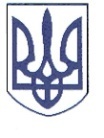 РЕШЕТИЛІВСЬКА МІСЬКА РАДАПОЛТАВСЬКОЇ ОБЛАСТІРОЗПОРЯДЖЕННЯ	11 грудня 2023 року                    м. Решетилівка                                              № 320 Про виплату грошової допомоги сім’ї, яка має на вихованнідитину з інвалідністюВідповідно до рішення Решетилівської міської ради сьомого скликання  від 09.11.2018 ,,Про затвердження Комплексної програми соціального захисту населення Решетилівської міської ради на 2019-2023 роки” (11 позачергова сесія) (зі змінами), Порядку надання грошової допомоги дітям з інвалідністю, затвердженого   рішенням   Решетилівської   міської   ради   від   22.10.2021 №753-13-VIIІ (13 позачергова сесія), розглянувши заяву та подані документи Півкопи М.А. ЗОБОВ’ЯЗУЮ:Відділу бухгалтерського обліку, звітності та адміністративно-господарського забезпечення виконавчого комітету міської ради (Момот Світлана) виплатити грошову допомогу в розмірі 2000,00 (дві тисячі) грн.  Півкопі М* А*, яка зареєстрована  та  проживає  за адресою:  *** Полтавської області дитина з інвалідністю Басаман А.О.Міський голова	Оксана ДЯДЮНОВА 